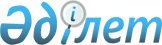 О признании утратившим силу решения Акмолинского областного маслихата от 30 мая 2005 года № 3С-12-27 "О внесении изменения в решение областного маслихата № С-22-6 от 19 декабря 2002 года "Об утверждении схемы зонирования земель города Кокшетау и поправочных коэффициентов"Решение Акмолинского областного маслихата от 12 декабря 2014 года № 5С-32-10

      В соответствии с Законом Республики Казахстан от 23 января 2001 года «О местном государственном управлении и самоуправлении в Республике Казахстан» Акмолинский областной маслихат РЕШИЛ:



      1. Признать утратившим силу решение Акмолинского областного маслихата от 30 мая 2005 года № 3С-12-27 «О внесении изменения в решение областного маслихата N С-22-6 от 19 декабря 2002 года "Об утверждении схемы зонирования земель города Кокшетау и поправочных коэффициентов" (зарегистрировано в Реестре государственной регистрации нормативных правовых актов № 3144, опубликовано 12 июля 2005 года в газете «Акмолинская правда» и 28 июля 2005 года в газете «Арқа Ажары»).



      2. Настоящее решение вступает в силу со дня подписания.      Председатель сессии

      Акмолинского областного

      маслихата                                  Т.Булатов      Секретарь Акмолинского

      областного маслихата                       Н.Дьячек
					© 2012. РГП на ПХВ «Институт законодательства и правовой информации Республики Казахстан» Министерства юстиции Республики Казахстан
				